Publicado en  el 10/12/2013 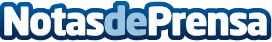 Repsol, una de las mejores empresas del mundo por su información sobre responsabilidad corporativaDatos de contacto:RepsolNota de prensa publicada en: https://www.notasdeprensa.es/repsol-una-de-las-mejores-empresas-del-mundo_1 Categorias: Otras Industrias http://www.notasdeprensa.es